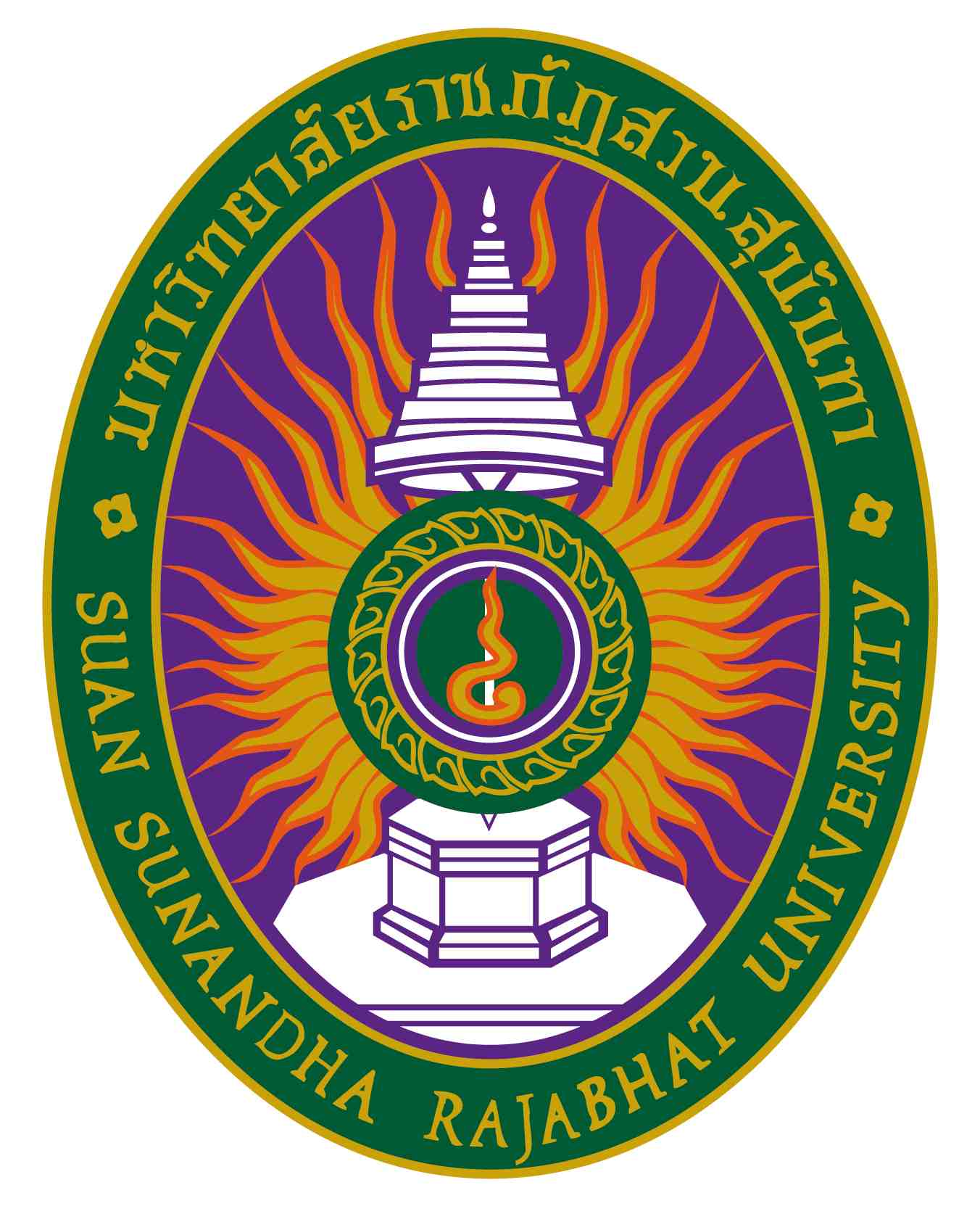 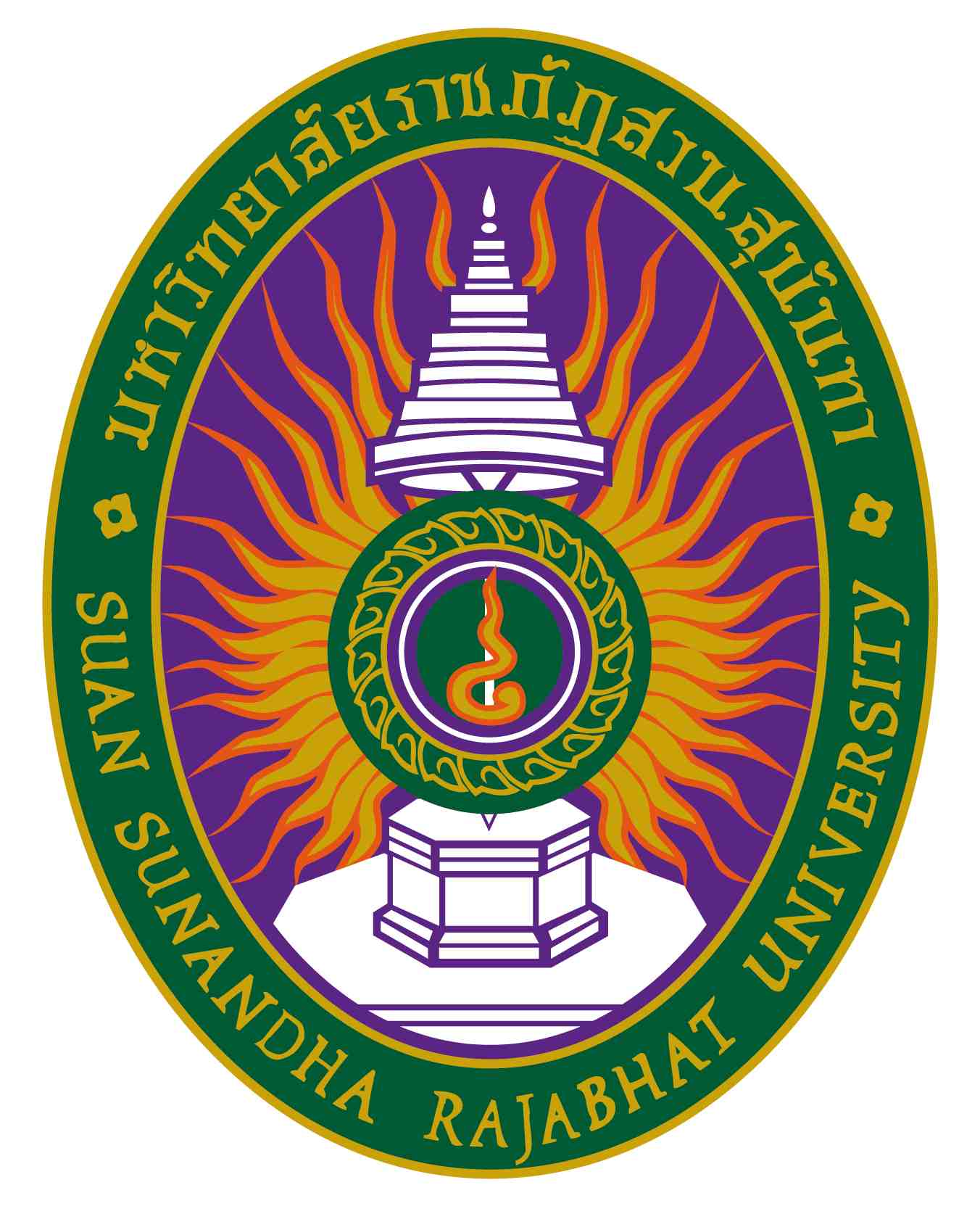 รายละเอียดของรายวิชา (Course Specification)รหัสวิชา ENB2208 รายวิชา ภาษาอังกฤษเพื่อธุรกิจการบริการอาหาร	English for Food Service Establishments  สาขาวิชาภาษาอังกฤษธุรกิจ  คณะมนุษยศาสตร์และสังคมศาสตร์ มหาวิทยาลัยราชภัฏสวนสุนันทาภาคการศึกษา 2  ปีการศึกษา 2565หมวดที่ ๑ ข้อมูลทั่วไป๑.  รหัสและชื่อรายวิชา		 รหัสวิชา			ENB2208ชื่อรายวิชาภาษาไทย	ภาษาอังกฤษเพื่อธุรกิจการบริการอาหาร  ชื่อรายวิชาภาษาอังกฤษ	English for food service establishments ๒.  จำนวนหน่วยกิต     	3-(3-0-6) ๓.  หลักสูตรและประเภทของรายวิชา          ๓.๑  หลักสูตร    		ศิลปศาสตรบัณฑิต สาขาวิชาภาษาอังกฤษธุรกิจ      ๓.๒ ประเภทของรายวิชา  	ประเภท วิชาเฉพาะด้าน ๔.  อาจารย์ผู้รับผิดชอบรายวิชาและอาจารย์ผู้สอน			       ๔.๑  อาจารย์ผู้รับผิดชอบรายวิชา    	อาจารย์สุณัฐา กรุดทอง อาจารย์ ฐาปณี อุตตมะปรากรม      ๔.๒ อาจารย์ผู้สอน			อาจารย์สุณัฐา กรุดทอง อาจารย์ ฐาปณี อุตตมะปรากรม๕.  สถานที่ติดต่อ	อาคาร ๓๕ ชั้น ๒ สาขาวิชาภาษอังกฤษธุรกิจ คณะมนุษยศาสตร์และสังคมศาสตร์ มหาวิทยาลัยราชภัฏสวนสุนันทา                 	E–mail: sunattha.kr@ssru.ac.th, thapanee.ut@ssru.ac.th๖.  ภาคการศึกษา / ชั้นปีที่เรียน		๖.๑ ภาคการศึกษาที่ 		2/2565 /  ชั้นปีที่ 2๖.๒ จำนวนผู้เรียนที่รับได้ ประมาณ     120       คน๗.  รายวิชาที่ต้องเรียนมาก่อน (Pre-requisite)  (ถ้ามี) English for Hotel 1๘.  รายวิชาที่ต้องเรียนพร้อมกัน (Co-requisites) (ถ้ามี)	ไม่มี  ๙.  สถานที่เรียน	คณะมนุษยศาสตร์และสังคมศาสตร์ มหาวิทยาลัยราชภัฏสวนสุนันทา๑๐.วันที่จัดทำหรือปรับปรุง     รายละเอียดของรายวิชาครั้งล่าสุด  วันที่ 26  เดือน พฤศจิกายน พ.ศ. 2565หมวดที่ ๒ จุดมุ่งหมายและวัตถุประสงค์๑.   จุดมุ่งหมายของรายวิชา	เพื่อให้นักศึกษาทราบคำศัพท์ สำนวนที่ใช้ในสถานการณ์ที่ซับซ้อน การแนะนำการใช้สิ่งอำนวยความสะดวกและบริการต่างๆ ศูนย์กลางการติดต่อธุรกิจร้านอาหารและการจัดเลี้ยง  ๒.   วัตถุประสงค์ในการพัฒนา/ปรับปรุงรายวิชา		๑. ตระหนักถึงความสำคัญในการสื่อสารภาษาอังกฤษ และเสริมสร้างศักยภาพของนักศึกษาให้สามารถตอบสนองต่อความต้องการของตลาดแรงงานได้อย่างมีประสิทธิภาพ      	๒. ให้มีความรู้และเข้าใจในทักษะการใช้ภาษาอังกฤษ การฟัง พูด อ่าน และเขียนที่เป็นประโยชน์ต่องานด้านงานร้านอาหารและการจัดเลี้ยงและสำหรับงานบริการ      	๓. พัฒนาทักษะภาษาอังกฤษและสามารถนำมาใช้ในการทำกิจกรรมปฏิสัมพันธ์ร่วมกับผู้อื่นและใช้ได้ในสถานการณ์จริง รวมถึงการแก้ไขปัญหาเฉพาะหน้าหมวดที่ ๓ ลักษณะและการดำเนินการ๑. คำอธิบายรายวิชา 		 		Definition and types of food establishments; Terminology, expressions and sentences used in food service industry; Table reservation, Meetings and banquet quotation for both dine-in and catering; ordering and taking order; recommending and describing food; beverages and services๒. จำนวนชั่วโมงที่ใช้ต่อภาคการศึกษา๓. จำนวนชั่วโมงต่อสัปดาห์ที่อาจารย์ให้คำปรึกษาและแนะนำทางวิชาการแก่นักศึกษาเป็นรายบุคคล	๓.๑ ปรึกษาด้วยตนเองที่ห้องพักอาจารย์ผู้สอน  อาคาร ๓๕ ชั้น ๒ สาขาวิชาภาษาอังกฤษธุรกิจคณะมนุษยศาสตร์และสังคมศาสตร์ มหาวิทยาลัยราชภัฏสวนสุนันทา	๓.๒ ปรึกษาผ่านโทรศัพท์ที่ทำงาน / มือถือ  - 081 989-9270, 081 581-6544	๓.๓ ปรึกษาผ่านจดหมายอิเล็กทรอนิกส์ (E-Mail): sunattha.kr@ssru.ac.th, thapanee.ut@ssru.ac.th 	๓.๔ ปรึกษาผ่านเครือข่ายสังคมออนไลน์ (Facebook/Twitter/Line): -๓.๕ ปรึกษาผ่านเครือข่ายคอมพิวเตอร์ (Internet/Webboard):     www.teacher.ssru.ac.th/sunattha_krหมวดที่ ๔ การพัฒนาผลการเรียนรู้ของนักศึกษา๑. คุณธรรม  จริยธรรม๑.๑   คุณธรรม จริยธรรมที่ต้องพัฒนา 	(๑)  มีวินัย ตรงต่อเวลา      (๒)  มีความซื่อสัตย์สุจริต 	(๓)  มีความรับผิดชอบต่อตนเองและสังคม 	(๔)  มีจรรยาบรรณในวิชาชีพ๑.๒   วิธีการสอน(๑) กำหนดคุณลักษณะนักศึกษาด้านคุณธรรม จริยธรรม เพื่อเป็นการ ปลูกฝังให้นักศึกษามีระเบียบวินัย 	โดยเน้นการเข้าชั้นเรียนให้ตรงเวลาตลอดจนการแต่งกายที่เป็นไปตามระเบียบของมหาวิทยาลัย(๒) ยกตัวอย่างประสบการณ์จริงและสร้างกรณีศึกษาให้ระดมความคิดในการเสนอแนะหรือแก้ไข	สถานการณ์นั้นๆโดยมีการสรุปข้อแนะต่างๆหลังจากนักศึกษาระดมความคิดพร้อมสอดแทรกคุณธรรม	จริยธรรม ๑.๓    วิธีการประเมินผล(๑)  พฤติกรรมการเข้าเรียน และส่งงานตามที่ได้รับมอบหมายตรงเวลา(๒)  ประเมินผลจากการวิเคราะห์ในการทำรายงานและการนำเสนองานที่รับมอบหมาย (๓)  สังเกตจากการเข้าเรียนและพฤติกรรมการมีส่วนร่วมในชั้นเรียน(๔)  ประเมินจากการร่วมทำกิจกรรมทั้งในและนอกชั้น๒. ความรู้๒.๑   ความรู้ที่ต้องพัฒนา	(๑)  มีความรู้ความเข้าใจในหลักภาษา และหลักการสื่อสาร	(๒)  มีความรู้ความเข้าใจในหลักการ ทฤษฎีและกระบวนการทางธุรกิจ๒.๒   วิธีการสอน(๑)  บรรยายประกอบเอกสารการเรียนรู้โดยใช้สื่อการสอนเป็นภาษาอังกฤษ(๒)  มอบหมายให้จัดทำรายงานเป็นภาษาอังกฤษ ทั้งงานรายบุคคลและงานกลุ่ม (๓)  ฝึกปฏิบัติ บทสนทนา ถามและตอบคำถามภาษาอังกฤษ
๒.๓    วิธีการประเมินผล(๑)  การทดสอบย่อย(๒)  การสอบกลางภาคเรียนและปลายภาคเรียน(๓)  ประเมินจากรายงานที่นักศึกษาจัดทำ(๔) ประเมินจากการนำเสนอรายงานในชั้นเรียน๓.๑   ทักษะทางปัญญาที่ต้องพัฒนา 	(๑)  มีความสามารถในการสื่อสาร วิเคราะห์ วิจารณ์ แลกเปลี่ยนความคิด (Discussion) และการนำเสนอ	เป็นภาษาอังกฤษ  	(๒) มีความสามารถในการวิเคราะห์แผนธุรกิจ และกรณีศึกษา๓.๒   วิธีการสอน(๑) มีกิจกรรมต่างๆใช้ประกอบการเรียนการสอน วิเคราะห์และอภิปรายแสดงความคิดเห็น(๒) บรรยายและแสดงบทบาทสมมุติ(๓) ให้นักศึกษาค้นคว้าหาความรู้เพิ่มเติมจากแหล่งเรียนรู้อื่นๆ๓.๓    วิธีการประเมินผล(๑)  ประเมินจากคุณภาพของรายงานที่ได้รับมอบหมายทั้งรายบุคคลและงานกลุ่ม แบบทดสอบ ข้อสอบย่อย การสอบกลางภาค การสอบปลายภาค(๒)  การประยุกต์ทักษะต่างๆเข้าด้วยกันและการนำใช้ในสถานการณ์สมมุติ๔. ทักษะความสัมพันธ์ระหว่างบุคคลและความรับผิดชอบ๔.๑   ทักษะความสัมพันธ์ระหว่างบุคคลและความรับผิดชอบที่ต้องพัฒนา 	(๑)   สามารถทำงานร่วมกับผู้อื่นได้เป็นอย่างสร้างสรรค์ มีภาวะผู้นำ-ผู้ตามในโอกาสที่เหมาะสม 	(๒) มีความรับผิดชอบต่อการกระทำและผลสืบเนื่อง (Consequence) 	(๓) มีเป้าหมายในการดำเนินชีวิตและเรียนรู้ และแสวงหาวิธีการเพื่อไปสู่เป้าหมาย๔.๒   วิธีการสอน(๑)  มอบหมายงานที่ใช้ทักษะความสัมพันธ์ให้มีการเรียนรู้และศึกษาร่วมกันตามเนื้อหารายวิชา(๒)  สร้างสถานการณ์จำลอง กรณีศึกษาและการกำหนดปัญหาให้ผู้เรียนได้มีการใช้ทักษะความสัมพันธ์	พร้อมสอดแทรกประสบการณ์ของอาจารย์ผู้สอน(๓)  ส่งเสริมให้มีกิจกรรมที่มีความรับผิดชอบต่องานที่ได้รับมอบหมาย๔.๓    วิธีการประเมินผล(๑)  ประเมินจากพฤติกรรมการเข้าชั้นเรียนในการทำงานเป็นกลุ่ม(๒)  ประเมินจากการส่งงานที่ได้รับมอบหมายตรงเวลาและมีคุณภาพ๕. ทักษะการวิเคราะห์เชิงตัวเลข การสื่อสาร และการใช้เทคโนโลยีสารสนเทศ๕.๑   ทักษะการวิเคราะห์เชิงตัวเลข การสื่อสาร และการใช้เทคโนโลยีสารสนเทศที่ต้องพัฒนา	(๑)  มีทักษะในการประมวลผล แปลความหมายและนำไปใช้ประโยชน์      (๒) มีทักษะการใช้ภาษาไทย และภาษาอังกฤษในการสื่อสารได้อย่างมีประสิทธิภาพ		     (๓) สามารถใช้เทคโนโลยีสารสนเทศในการสืบค้นและนำเสนอ	๕.๒   วิธีการสอน(๑) มอบหมายงานโดยผู้เรียนสามารถศึกษาค้นคว้าข้อมูลโดยใช้สื่อเทคโนโลยีสารสนเทศได้อย่างถูกต้อง	เหมาะสมและระมัดระวัง (๒)  มีการนำเสนอ ข้อมูลโดนใช้โปรแกรมคอมพิวเตอร์ได้อย่างเหมาะสม๕.๓    วิธีการประเมินผล(๑)  ประเมินจากการอภิปรายร่วมกันในชั้นเรียน(๒)  ประเมินจากการใช้สื่อเทคโนโลยีสารสนเทศในการนำเสนองานที่ได้รับมอบหมายได้อย่างสร้างสรรค์ 	ถูกต้องและมีประสิทธิภาพ๖. ด้านอื่นๆ	ไม่มีหมายเหตุสัญลักษณ์ 	หมายถึง	ความรับผิดชอบหลัก สัญลักษณ์ 	หมายถึง	ความรับผิดชอบรอง เว้นว่าง	หมายถึง	ไม่ได้รับผิดชอบซึ่งจะปรากฏอยู่ในแผนที่แสดงการกระจายความรับผิดชอบมาตรฐานผลการเรียนรู้จากหลักสูตรสู่รายวิชา (Curriculum Mapping)หมวดที่ ๕ แผนการสอนและการประเมินผลแผนการสอน ๒. แผนการประเมินผลการเรียนรู้    ( ระบุวิธีการประเมินผลการเรียนรู้หัวข้อย่อยแต่ละหัวข้อตามที่ปรากฏในแผนที่แสดงการกระจายความรับผิดชอบของรายวิชา      (Curriculum Mapping) ตามที่กำหนดในรายละเอียดของหลักสูตร สัปดาห์ที่ประเมิน และสัดส่วนของการประเมิน)หมวดที่ ๖ ทรัพยากรประกอบการเรียนการสอน๑.  ตำราและเอกสารหลัก      	๑) Catrin E. Morris, Flash on English for Cooking, Catering & Reception, 2012, ELI s.r.l๒) Baude,‎ Iglesias ,‎ Inesta, Ready to Order: Elementary English for the Restaurant Industry, 2002, Pearson 	Education๒.  เอกสารและข้อมูลสำคัญ       	๑)  Rod Revell and Trish Stott, Highly Recommended: English for the Hotel and Catering Industry 1, 2005, 	Oxford	๒) Peter Strutt, 2003, English for International Tourism, Longman Limited๓.  เอกสารและข้อมูลแนะนำ       	๑) Robin Walker and Keith Harding, English for Careers, Tourism 2, 2011 Oxford University Press  	๒) High Impact Tourism Training for Jobs & Income programme (HITT), Food and beverage service 	(waiter/waitress) learner's manualหมวดที่ ๗ การประเมินและปรับปรุงการดำเนินการของรายวิชา๑.  กลยุทธ์การประเมินประสิทธิผลของรายวิชาโดยนักศึกษา	1.1 แบบประเมินการสอนของอาจารย์โดยนักศึกษา	1.2 สังเกตการณ์จากพฤติกรรมของผู้เรียนและการมีส่วนร่วมในการเรียนการสอน	1.3 สนทนาแลกเปลี่ยนข้อคิดเห็นระหว่างผู้สอนกับผู้เรียนในเนื้อหาวิชา๒. กลยุทธ์การประเมินการสอน 	2.1 สังเกตจากพฤติกรรมของผู้เรียนเป็นรายบุคคลและกลุ่ม และประเมินจากประสิทธิภาพงานกลุ่มและงานรายบุคคล    2.2 ผลการเรียนของนักศึกษาจากการการสอบย่อย สอบกลางภาคและปลายภาค    2.3 ผลการเรียนของนักศึกษา ๓.  การปรับปรุงการสอน	3.1 หลังจากประเมินการสอน จึงมีการปรับปรุงเนื้อหาและการสอนให้มีความเหมาะสมและทันสมัยและสอดคล้องกับ	นักศึกษา เพิ่มเติมการวิจัยในชั้นเรียนเพื่อพัฒนาการสอน 	3.2 มีการปรับการใช้เทคโนโลยีให้สอดคล้องกับการเรียนการสอน๔.  การทวนสอบมาตรฐานผลสัมฤทธิ์ของนักศึกษาในรายวิชา	4.1 การทดสอบตามแบบทดสอบ การซักถามความเข้าใจเกี่ยวกับเนื้อหาของผู้เรียน การตอบคำถามของผู้เรียน๕.  การดำเนินการทบทวนและการวางแผนปรับปรุงประสิทธิผลของรายวิชา    5.1 นำความคิดเห็นของนักศึกษามาประมวล เพื่อนำมาปรับปรุงเนื้อหา ความรู้ และการปฏิบัติและปรับปรุงรายละเอียด    	ของวิชาหรือทำตามข้อเสนอแนะและผลทวนสอบตามข้อ 4***********************แผนที่แสดงการกระจายความรับผิดชอบมาตรฐานผลการเรียนรู้จากหลักสูตรสู่รายวิชา (Curriculum Mapping)ตามที่ปรากฏในรายละเอียดของหลักสูตร (Programme Specification) มคอ. ๒ความรับผิดชอบในแต่ละด้านสามารถเพิ่มลดจำนวนได้ตามความรับผิดชอบบรรยาย(ชั่วโมง)สอนเสริม(ชั่วโมง)การฝึกปฏิบัติ/งานภาคสนาม/การฝึกงาน (ชั่วโมง)การศึกษาด้วยตนเอง(ชั่วโมง)บรรยาย 45 ชั่วโมงต่อภาคการศึกษาสอนเสริมตามความต้องการของนักศึกษา-ศึกษาด้วยตนเอง 6ชั่วโมงต่อสัปดาห์1. แผนการสอน1. แผนการสอน1. แผนการสอน1. แผนการสอน1. แผนการสอนสัปดาห์ที่หัวข้อ/รายละเอียดจำนวนชั่วโมงกิจกรรมการเรียนการสอน / สื่อที่ใช้ผู้สอน1Course Orientation and Pre-test3เอกสารประกอบการสอนอ. สุณัฐา กรุดทอง อ.ฐาปณี อุตตมะปรากรม2-3Unit 1 Introduction to catering industry- Categories of catering, Venues, Services, Types of catering outlets different types of restaurants- Speaking and listening: ordering and serving in different types of catering outlets- Customer Survey in Hospitality Industry6ตำรา บรรยาย ฝึกปฏิบัติ ซักถาม ยกตัวอย่างประกอบสื่อมัลติมีเดีย และอินเตอร์เน็ตอ. สุณัฐา กรุดทองอ. ฐาปณี อุตตมะปรากรม4-5Unit 2 The restaurant staff and organization- Kitchen staff,Front-of-house staff- roles and responsibilities of kitchen and front-of-house staff- exchanging information at a restaurant6- บรรยายพร้อมเอกสารประกอบการสอน - Power point- Practicesอ. สุณัฐา กรุดทองอ. ฐาปณี อุตตมปรากรมสัปดาห์ที่หัวข้อ/รายละเอียดจำนวนชั่วโมงกิจกรรมการเรียนการสอน / สื่อที่ใช้ผู้สอน6-7Unit 3 Kitchen areas- Kitchen machinery andEquipment, Materials - discussing kitchen organization and listening for technical dataWriting: comparing different cooking appliances and technical data of cookware products6- บรรยายพร้อมเอกสารประกอบการสอน- ฝึกปฏิบัติ ซักถาม ยกตัวอย่างประกอบอ. สุณัฐา กรุดทองอ. ฐาปณี อุตตมะปรากรม8สอบกลางภาคสอบกลางภาคสอบกลางภาคสอบกลางภาค9-10Unit 4– Describing dishes- Explaining menus and dishes- Talking about cheeses coffee and desserts- cooking techniques- a recipe6- บรรยายพร้อมเอกสารประกอบการสอน - ฟัง CD พร้อมจับใจความและสรุปประเด็น- วิเคราะห์กรณีศึกษาอ. สุณัฐา กรุดทองอ. ฐาปณี อุตตมะปรากรม11-12Unit 5 Preparing the menu- Reading: about what makes a good menu ; labelling the different parts of a menu ; identifying different types of menu and finding food information-Speaking and listening: ordering/taking an order from a menu; comparing different menus-Writing: a menu6- บรรยายพร้อมเอกสารประกอบการสอน - ฟัง CD พร้อมจับใจความและสรุปประเด็น- วิเคราะห์กรณีศึกษา-Group activitiesอ. สุณัฐา กรุดทองอ. ฐาปณี อุตตมะปรากรม13-14Unit 6 – Describing drinks-Service in bar and restaurant-Restaurant wine waiter taking orders- Restaurant and Bar equipments 6- บรรยายพร้อมเอกสารประกอบการสอน- Practices-ฝึกปฏิบัติ ซักถาม ยกตัวอย่างประกอบอ. สุณัฐา กรุดทองอ. ฐาปณี อุตตมะปรากรม15Unit 7 Problem and Complaints - Making Complaints- Explaining problem- Apologizing and offer solutions- Dealing with Customer Complaints3- บรรยายพร้อมเอกสารประกอบการสอน - Power point- Practices- ยกตัวอย่างประกอบอ. สุณัฐา กรุดทองอ. ฐาปณี อุตตมะปรากรม16Unit 8  Bill payments-Hotel and restaurant payments-Payment queries -Asking for the bill, Explaining the bills 3- บรรยายพร้อมเอกสารประกอบการสอน - Power point- Practices- ยกตัวอย่างประกอบอ. สุณัฐา กรุดทองอ. ฐาปณี อุตตมะปรากรม17สอบปลายภาคสอบปลายภาคสอบปลายภาคสอบปลายภาคผลการเรียนรู้วิธีการประเมินครั้งที่ประเมินสันส่วนของการประเมิน1.1การเข้าเรียน การมีส่วนร่วมในชั้นเรียนรวมถึงพฤติกรรมและการส่งงานตรงตามเวลาทุกสัปดาห์10%2.3.1,2.3.2สอบย่อยสอบกลางภาคสอบปลายภาค5,1381710%30%30%2.3.3, 2.3.4,  3.3, 4.3, 5.3การค้นคว้าและการนำเสนอรายงานกลุ่มและผลงานรายบุคคลตลอดภาคการศึกษา20%รายวิชาคุณธรรม จริยธรรมคุณธรรม จริยธรรมคุณธรรม จริยธรรมคุณธรรม จริยธรรมความรู้ความรู้ทักษะทางปัญญาทักษะทางปัญญาทักษะความสัมพันธ์ระหว่างบุคคล และความรับผิดชอบระหว่างบุคคลและความรับผิดชอบทักษะความสัมพันธ์ระหว่างบุคคล และความรับผิดชอบระหว่างบุคคลและความรับผิดชอบทักษะความสัมพันธ์ระหว่างบุคคล และความรับผิดชอบระหว่างบุคคลและความรับผิดชอบทักษะการวิเคราะห์เชิงตัวเลข การสื่อสาร และการใช้เทคโนโลยีสารสนเทศเชิงตัวเลข การสื่อสารและการใช้เทคโนโลยีสารสนเทศทักษะการวิเคราะห์เชิงตัวเลข การสื่อสาร และการใช้เทคโนโลยีสารสนเทศเชิงตัวเลข การสื่อสารและการใช้เทคโนโลยีสารสนเทศทักษะการวิเคราะห์เชิงตัวเลข การสื่อสาร และการใช้เทคโนโลยีสารสนเทศเชิงตัวเลข การสื่อสารและการใช้เทคโนโลยีสารสนเทศรายวิชา  ความรับผิดชอบหลัก                                                       ความรับผิดชอบรอง  ความรับผิดชอบหลัก                                                       ความรับผิดชอบรอง  ความรับผิดชอบหลัก                                                       ความรับผิดชอบรอง  ความรับผิดชอบหลัก                                                       ความรับผิดชอบรอง  ความรับผิดชอบหลัก                                                       ความรับผิดชอบรอง  ความรับผิดชอบหลัก                                                       ความรับผิดชอบรอง  ความรับผิดชอบหลัก                                                       ความรับผิดชอบรอง  ความรับผิดชอบหลัก                                                       ความรับผิดชอบรอง  ความรับผิดชอบหลัก                                                       ความรับผิดชอบรอง  ความรับผิดชอบหลัก                                                       ความรับผิดชอบรอง  ความรับผิดชอบหลัก                                                       ความรับผิดชอบรอง  ความรับผิดชอบหลัก                                                       ความรับผิดชอบรอง  ความรับผิดชอบหลัก                                                       ความรับผิดชอบรอง  ความรับผิดชอบหลัก                                                       ความรับผิดชอบรองหมวดวิชาศึกษาทั่วไป๑๒๓๔๑๒๑๒๑๒๓๑๒๓ENB2208  English for food establishments  